Publicado en Madrid el 24/07/2020 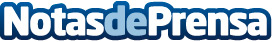 Necesito Reformar estrena nueva página web, más moderna, accesible y funcionalA través de la ‘reforma’ de su espacio web, Necesito Reformar ha mejorado la navegación, seguridad y accesibilidad de su gama de servicios y soluciones, referentes indiscutibles en el sector de la reformaDatos de contacto:Necesito Reformar Soluciona, S.L. 91 007 52 28Nota de prensa publicada en: https://www.notasdeprensa.es/necesito-reformar-estrena-nueva-pagina-web-mas_1 Categorias: Bricolaje Madrid E-Commerce Construcción y Materiales http://www.notasdeprensa.es